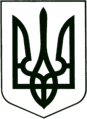 УКРАЇНА
МОГИЛІВ-ПОДІЛЬСЬКА МІСЬКА РАДА
ВІННИЦЬКОЇ ОБЛАСТІВИКОНАВЧИЙ КОМІТЕТ                                                           РІШЕННЯ №118Від 28.04.2022р.                                              м. Могилів-ПодільськийПро надання вихідних данихКеруючись п. 9 ст. 31, ч. 1 ст. 52, ч. 6 ст. 59 Закону України «Про місцеве самоврядування в Україні», Законом України «Про регулювання містобудівної діяльності», розглянувши заяву гр. ________________________, -виконком міської ради ВИРІШИВ:          1. Надати вихідні дані – містобудівні умови та обмеження гр. _________________ на проектування реконструкції квартири №____та №____ під торгово-офісне приміщення за адресою: вул. ________________ в місті Могилеві-Подільському Вінницької області.2. Зобов’язати замовника:2.1. Отримати належні вихідні дані – містобудівні умови і обмеження на проектування в управлінні містобудування та архітектури міської ради.2.2. Отримати технічні умови на зовнішнє освітлення, на благоустрій та на відведення зливових вод в управлінні житлово-комунального господарства Могилів-Подільської міської ради.2.3. Розробити проектну документацію, провести її експертизу щодо міцності, надійності та довговічності об’єкта будівництва та затвердити документацію в установленому порядку.2.4. До виконання будівельних робіт приступити після виконання дозвільних процедур в Державній інспекції містобудування та архітектури у Вінницькій області, з наступним прийняттям об’єкту в експлуатацію в установленому законодавством порядку.3. Контроль за виконанням даного рішення покласти на першого заступника міського голови Безмещука П.О..Міський голова                                                           Геннадій ГЛУХМАНЮК